ART LESSON 4LO: To use shape and line to create an imageHOM:PASS THE PICTUREAfter your last creation the Pop Art drawing (which really had you concentrating), I thought that you might like to create an art piece that you could work on with other members of your family or you could simply complete it on your own. Doing it with other family members at this time should be a lot of fun and something that you will remember doing together.This is art but also a game.Each person gets a piece of paper and a black felt tip or colouring pencil They write their name in the corner of the page. Each person draws a large-ish shape, this is their personal shape they will draw each time. You can get them to choose these beforehand. Select someone to be a timer. The timer gives you 30 seconds to draw your shape onto the piece of paper. When the timer says “Pass” you pass the paper to the person on the right, and you draw your shape again. What you are actually aiming to do is to draw your shape on everyone’s piece of paper. Keep passing and drawing faster and faster until you get back the piece of paper with your name on it. Now you can become as creative as possible. You can now fill in the page and shapes with various colours and patterns. Be creative use some of the ideas of the line examples below to complete your sheet.The colour chart has been included to help you think about colours that work well together and beside each other.I have also included an example of how your piece of paper might look once you have drawn and started colouring in your shapes. It also gives you some ideas.Another tip is you may want to draw and cut out 3 different sizes of the shape that you have chosen and simply trace around them in different places on each piece of paper as it comes around to you. This is quicker and more accurate. Use a breakfast cereal box to draw the shapes, cut them out and you then have your template.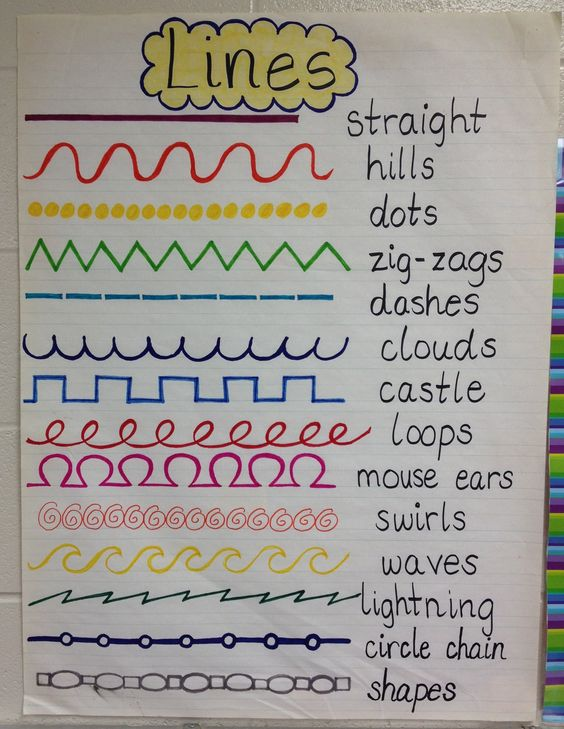 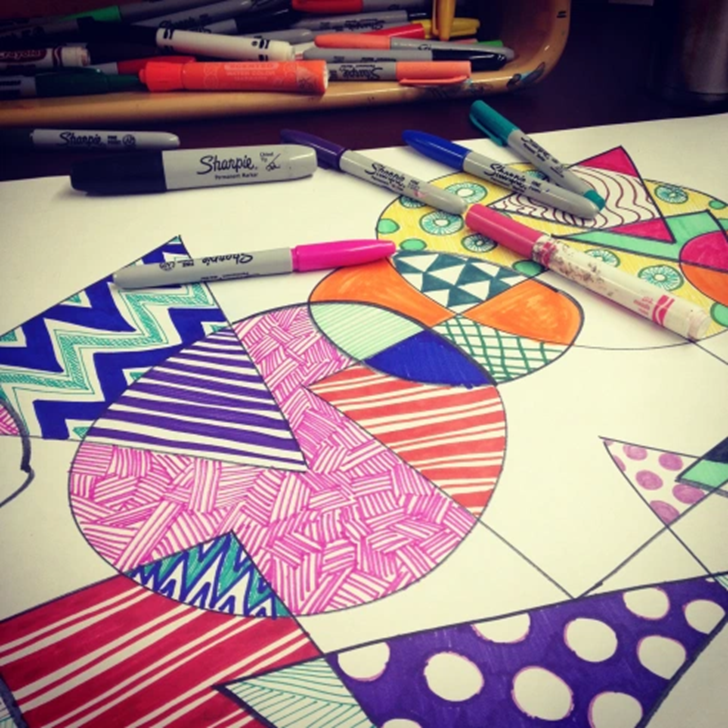 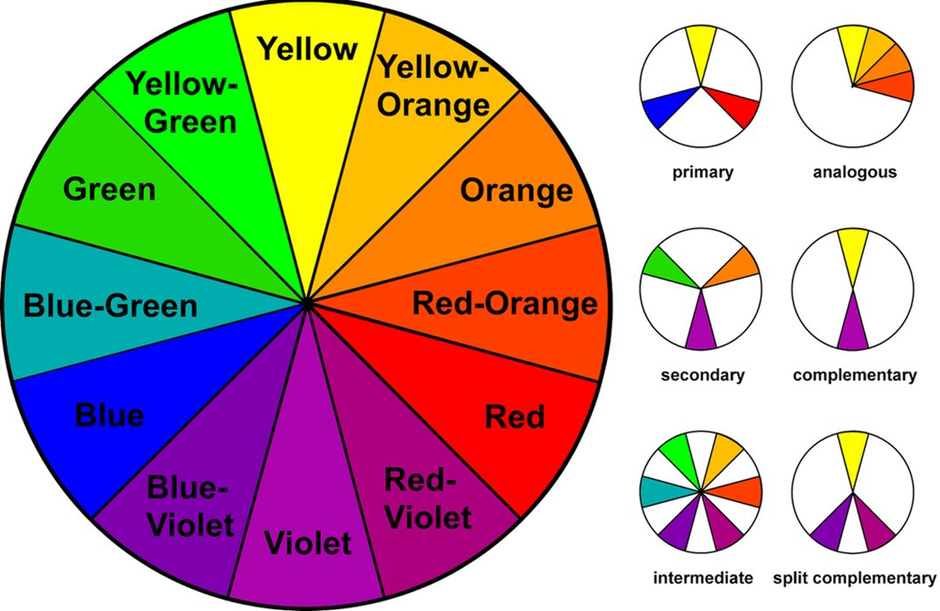 